14/12/2022Dear Parents, Carers, I am writing to update you as another busy first term comes to an end. It has been a privilege to continue to lead the school and welcome new children and their families as well as a number of new staff who are settling in nicely. I’d like to take this opportunity to thank my staff team for all of their hard work this term. I’d also like to thank all of the Parents/Carers for your continued support. Firstly I’d like to thank you all for the many well wishes and support you have shown me as the personal news has been shared that I am expecting my first child. It has been a very emotional time and I am overwhelmed by the support I have received from everyone. At this point I am unsure as to when my Maternity Leave will begin. It is likely to be at the end Jan/beginning of Feb 23. I will of course endeavour to keep you informed. Mrs Ledgard will be stepping in to lead the school in my short absence and she will be ably supported by our current Leadership Team. I’d also like to thank you for your attendance and support for the school at our recent Chocolate Bingo event and also the Nearly New Sale, which has help to raise funds for the school and our children. At the last count the Chocolate Bingo event raised an awesome £950.00 all of which will be spent on the children to enhance the curriculum and other activities. A big thank you to all those involved, especially The Friends of Green Lane Team. Thank you to all Parents that attended the first parents group back in October. This was an opportunity for parents to have refreshments, served by KS4 and meet other parents. We recognise that making contact is not always easy given that many of your children receive Local Authority transport to school. The Parents Group Team in school intend to plan more events in the coming term, so please look out for further information via our Facebook Page.This term we have seen our children thrive as they continue to enjoy their learning. They have really enjoyed the class based Christmas activity events which are new this year. We hope that you have enjoyed spending time in school. It has certainly been a lovely atmosphere and an enjoyable time for myself, the staff and the children. Since Sept the children have continued to enjoy trips and visits planned for them to enhance their learning and bring it to life. They have continued to access our Forest School and Outdoor Learning. Our calendar of curriculum enhancement events has seen your child enjoy such events as ‘International Day of Peace’ and Jeans for Genes Day which were a huge success. Our pupil’s developed their knowledge of a country as part of European Languages Week earlier on in the term. Pupils across school generally appear settled which is wonderful. Key stage 4 (Woodpecker and Hawk) have added an additional qualification this year, ‘Employability’. Within this unit pupils will carry out work experience.  Since November, KS4 have begun to run ‘The Bungalow’ onsite each Monday. They have been offering either breakfast or lunch options. This is a great enterprise opportunity as any profit generated will feedback into school.  We are also delighted to announce that our 2022-2023 School Council has now been established. They have met regularly and continue to be the voice of all of the children and are helping to continue to develop the school. They were even involved in our recent recruitment of our Head Students. We hope that you have enjoyed being part of your child’s learning and feel that you have been kept up to date with your child’s progress via their updated IEPs, attending the Parents Evenings and also seeing more lovely work and learning experiences, as classes have been busy sharing videos and photos over our Evidence for Learning System. This will continue in the Spring Term. If you are finding the access to this system difficult please do get in touch with your child’s class teacher. We are always delighted to host visitors into school and this term we have received a monitoring visit from our NAS Advisor which went very well in preparation for our re accreditation assessment in May 23. We also had a visit from our new School Improvement Advisor who enjoyed a full tour and said we had a delightful school. We have continued to support colleagues from across Warrington & beyond to share best practice in hosting courses and visits to school. As you know from Sept 22 our numbers have increased, as they have for Fox Wood with both schools starting and finishing at approximately the same time. The site has become busier at the beginning and end of the day with an increase in buses, taxis and cars. For those parents that come to our site I want to thank you for your ongoing patience and support. I, along with Fox Wood have contacted the Local Authority. They have been and observed our site on a number of occasions since September. They are aware of the pressures and are looking into options to improve access to and from the site. I will update you when we have any more information regarding this. Finally, I would like to wish you all a very happy and safe Christmas. Enjoy the special time with your loved ones and we look forward to seeing your children back in school on 4th January 23. Yours Sincerely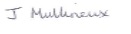 Joanne MullineuxActing HeadteacherGreen Lane Special School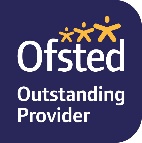 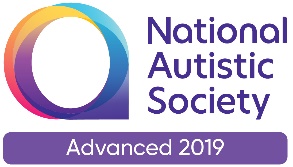 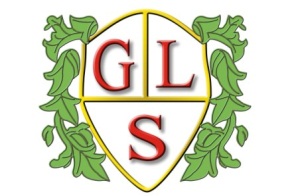 Jo Mullineux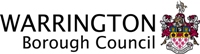 Acting HeadteacherLynne LedgardActing Deputy Headteacher